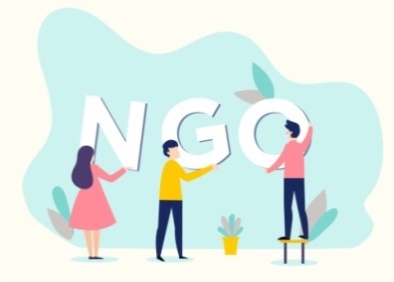 Ankieta dla organizacji pozarządowych 
i podmiotów prowadzących działalność pożytku publicznego
 na terenie GrudziądzaDo ankiety proszę dołączyć kserokopię statutu organizacji (regulaminu organizacyjnego – jeżeli podmiot nie posiada statutu) lub przesłać skan dokumentu w formie elektronicznej na adres e-mail ngo@um.grudziadz.pl.Ankieta jest dostępna na stronie internetowej Urzędu Miejskiego w Grudziądzu www.grudziadz.pl w zakładce 
Dla mieszkańców/Komunikacja społeczna/Organizacje pozarządowe /Informator o organizacjach pozarządowych.Dodatkowych informacji w sprawie ankiety udziela Referat Współpracy z Organizacjami Pozarządowymi Wydziału Komunikacji Społecznej Urzędu Miejskiego w Grudziądzu, ul. Ratuszowa 1, pok. 324 (II piętro), tel. 56 45 10 464, e-mail ngo@um.grudziadz.pl.Ankietę należy złożyć w Wydziale Komunikacji Społecznej lub Biurze Obsługi Interesantów Urzędu Miejskiego w Grudziądzu, 
ul. Ratuszowa 1 albo przesłać skan w formie elektronicznej na adres e-mail ngo@um.grudziadz.pl.Informacje dotyczące przetwarzania danych osobowych
w zakresie ankiety dla organizacji pozarządowych i podmiotów prowadzących
działalność pożytku publicznego na terenie GrudziądzaW związku z realizacją wymogów określonych w art. 13 ust. 1 i 2 rozporządzenia Parlamentu Europejskiego i Rady (UE) 2016/679 z dnia 27 kwietnia 2016 r. w sprawie ochrony osób fizycznych w związku 
z przetwarzaniem danych osobowych i w sprawie swobodnego przepływu takich danych oraz uchylenia dyrektywy 95/46/WE (ogólne rozporządzenie o ochronie danych) (Dz. Urz. UE L 119 s.1, z późn. zm.) 
– zwanym dalej, jako RODO, informujemy o zasadach przetwarzania Państwa danych osobowych oraz 
o przysługujących Państwu prawach z tym związanych:Administratorem Państwa danych osobowych przetwarzanych w Urzędzie Miejskim w Grudziądzu jest Prezydent Grudziądza, z siedzibą w Grudziądzu, ul. Ratuszowa 1.Kontaktować się z administratorem można w następujący sposób:listownie: ul. Ratuszowa 1, 86-300 Grudziądz,telefonicznie: 56 45 10 200,e-mail: bip@um.grudziadz.pl lub sekretariat@um.grudziadz.pl.Administrator wyznaczył Inspektora Ochrony Danych, z którym można kontaktować się we wszystkich sprawach związanych z przetwarzaniem danych osobowych oraz korzystania z praw związanych 
z przetwarzaniem danych e-mail: p.mazur@um.grudziadz.pl oraz telefonicznie i pisemnie na adres wskazany na stronie http://bip.grudziadz.pl/strony/16801.dhtml.Państwa dane osobowe zawarte w ankiecie będą przetwarzane, gdyż jest to niezbędne do wykonania zadania realizowanego w interesie publicznym oraz na podstawie Państwa zgody na przetwarzanie danych osobowych w celu gromadzenia, udostępniania i rozpowszechniania informacji o organizacjach pozarządowych i podmiotach prowadzących działalność pożytku publicznego na terenie Grudziądza.Odbiorcami Państwa danych osobowych będą wyłącznie podmioty uprawnione na podstawie przepisów prawa w zakresie niezbędnym do realizacji zadań publicznych oraz osoby fizyczne (w zakresie imienia, nazwiska i funkcji pełnionej w organizacji oraz numeru telefonu i adresu e-mail – jeżeli zostały podane jako dane kontaktowe organizacji) w związku z odwiedzaniem strony internetowej Urzędu Miejskiego 
w Grudziądzu i przeglądaniem treści na niej zawartych oraz odbiorcy informatorów o organizacjach pozarządowych. Państwa dane osobowe będą przechowywane przez okres 5 lat licząc od końca roku, w którym powzięto informację o zaprzestaniu działalności organizacji oraz do momentu wycofania przez Państwa zgody.Posiadacie Państwo prawo dostępu do swoich danych osobowych oraz prawo ich sprostowania, usunięcia na zasadach określonych w art. 17 ust. 1 lit. d RODO oraz ograniczenia przetwarzania i prawo wniesienia sprzeciwu wobec przetwarzania. Posiadacie Państwo prawo cofnięcia w dowolnym momencie zgody na przetwarzanie danych osobowych w zakresie numeru telefonu i adresu e-mail, bez wpływu na zgodność z prawem przetwarzania, którego dokonano na podstawie zgody przed jej cofnięciem. Przysługuje Państwu również prawo wniesienia skargi do organu nadzorczego zajmującego się ochroną danych osobowych w państwie członkowskim Państwa zwykłego pobytu, miejsca pracy lub miejsca popełnienia domniemanego naruszenia:Prezes Urzędu Ochrony Danych Osobowych (PUODO),adres: ul. Stawki 2, 00-193 Warszawa,telefon: 22 531 03 00.Podanie Państwa danych jest dobrowolne, jednak ich niepodanie skutkować będzie niezamieszczeniem danych w informatorze o organizacjach pozarządowych i podmiotach prowadzących działalność pożytku publicznego na terenie Grudziądza.Państwa dane nie będą przetwarzane w sposób zautomatyzowany, a także nie będą poddawane procesowi profilowania.Nazwa organizacjiStatus prawny organizacjiStatus prawny organizacjiStatus prawny organizacjiStatus prawny organizacjiStatus prawny organizacjiStatus prawny organizacjiOrgan rejestrowy (proszę zaznaczyć tylko jeden organ, stawiając znak x)Organ rejestrowy (proszę zaznaczyć tylko jeden organ, stawiając znak x)Organ rejestrowy (proszę zaznaczyć tylko jeden organ, stawiając znak x)Organ rejestrowy (proszę zaznaczyć tylko jeden organ, stawiając znak x)Organ rejestrowy (proszę zaznaczyć tylko jeden organ, stawiając znak x)Organ rejestrowy (proszę zaznaczyć tylko jeden organ, stawiając znak x)sąd rejestrowy (KRS)Prezydent Grudziądzainny, jaki:inny, jaki:inny, jaki:inny, jaki:Numer KRS lub wpisu
do innego rejestruData wpisu do KRS 
lub innego rejestruForma prawna (proszę zaznaczyć tylko jedną formę)Forma prawna (proszę zaznaczyć tylko jedną formę)Forma prawna (proszę zaznaczyć tylko jedną formę)Forma prawna (proszę zaznaczyć tylko jedną formę)Forma prawna (proszę zaznaczyć tylko jedną formę)Forma prawna (proszę zaznaczyć tylko jedną formę)fundacjafundacjastowarzyszenie kultury fizycznejstowarzyszenie kultury fizycznejstowarzyszenie kultury fizycznejstowarzyszenie kultury fizycznejstowarzyszeniestowarzyszenieuczniowski klub sportowyuczniowski klub sportowyuczniowski klub sportowyuczniowski klub sportowyjednostka terenowa stowarzyszenia (oddział, koło)jednostka terenowa stowarzyszenia (oddział, koło)kościelna osoba prawnakościelna osoba prawnakościelna osoba prawnakościelna osoba prawnastowarzyszenie zwykłestowarzyszenie zwykłekościelna jednostka organizacyjnakościelna jednostka organizacyjnakościelna jednostka organizacyjnakościelna jednostka organizacyjnainna, jaka: inna, jaka: inna, jaka: inna, jaka: inna, jaka: inna, jaka: Organizacja posiada status organizacji pożytku publicznego (proszę zaznaczyć tylko jedną odpowiedź)Organizacja posiada status organizacji pożytku publicznego (proszę zaznaczyć tylko jedną odpowiedź)Organizacja posiada status organizacji pożytku publicznego (proszę zaznaczyć tylko jedną odpowiedź)Organizacja posiada status organizacji pożytku publicznego (proszę zaznaczyć tylko jedną odpowiedź)Organizacja posiada status organizacji pożytku publicznego (proszę zaznaczyć tylko jedną odpowiedź)Organizacja posiada status organizacji pożytku publicznego (proszę zaznaczyć tylko jedną odpowiedź)takjest w trakcie ubiegania sięzamierza ubiegać sięnienienieDane kontaktowe organizacjiDane kontaktowe organizacjiDane kontaktowe organizacjiDane kontaktowe organizacjiDane kontaktowe organizacjiDane kontaktowe organizacjiAdres siedziby Adres do korespondencji Adres do korespondencji (adres wyłącznie do wiadomości Urzędu, jeżeli korespondencja ma być kierowana na adres inny, niż siedziba)(adres wyłącznie do wiadomości Urzędu, jeżeli korespondencja ma być kierowana na adres inny, niż siedziba)(adres wyłącznie do wiadomości Urzędu, jeżeli korespondencja ma być kierowana na adres inny, niż siedziba)(adres wyłącznie do wiadomości Urzędu, jeżeli korespondencja ma być kierowana na adres inny, niż siedziba)(adres wyłącznie do wiadomości Urzędu, jeżeli korespondencja ma być kierowana na adres inny, niż siedziba)Numer telefonu Numer telefonu wyrażam zgodę na podanie numeru telefonu do publicznej wiadomości – dane podane dobrowolnie
(numer zostanie podany  na stronie internetowej www.grudziadz.pl, w informatorze o organizacjach itp.)wyrażam zgodę na podanie numeru telefonu do publicznej wiadomości – dane podane dobrowolnie
(numer zostanie podany  na stronie internetowej www.grudziadz.pl, w informatorze o organizacjach itp.)wyrażam zgodę na podanie numeru telefonu do publicznej wiadomości – dane podane dobrowolnie
(numer zostanie podany  na stronie internetowej www.grudziadz.pl, w informatorze o organizacjach itp.)wyrażam zgodę na podanie numeru telefonu do publicznej wiadomości – dane podane dobrowolnie
(numer zostanie podany  na stronie internetowej www.grudziadz.pl, w informatorze o organizacjach itp.)wyrażam zgodę na podanie numeru telefonu do publicznej wiadomości – dane podane dobrowolnie
(numer zostanie podany  na stronie internetowej www.grudziadz.pl, w informatorze o organizacjach itp.)Adres e-mailAdres e-mailwyrażam zgodę na podanie adresu e-mail do publicznej wiadomości – dane podane dobrowolnie
(adres zostanie podany  na stronie internetowej www.grudziadz.pl, w informatorze o organizacjach itp.)wyrażam zgodę na podanie adresu e-mail do publicznej wiadomości – dane podane dobrowolnie
(adres zostanie podany  na stronie internetowej www.grudziadz.pl, w informatorze o organizacjach itp.)wyrażam zgodę na podanie adresu e-mail do publicznej wiadomości – dane podane dobrowolnie
(adres zostanie podany  na stronie internetowej www.grudziadz.pl, w informatorze o organizacjach itp.)wyrażam zgodę na podanie adresu e-mail do publicznej wiadomości – dane podane dobrowolnie
(adres zostanie podany  na stronie internetowej www.grudziadz.pl, w informatorze o organizacjach itp.)wyrażam zgodę na podanie adresu e-mail do publicznej wiadomości – dane podane dobrowolnie
(adres zostanie podany  na stronie internetowej www.grudziadz.pl, w informatorze o organizacjach itp.)Adres strony internetowejMiejsce oraz dni 
i godziny spotkań 
lub pracy biuraSposób, w jaki najlepiej kontaktować się z organizacjąOsoba reprezentująca organizacjęOsoba reprezentująca organizacjęOsoba reprezentująca organizacjęOsoba reprezentująca organizacjęOsoba reprezentująca organizacjęOsoba reprezentująca organizacjęImię i nazwiskoFunkcjaNumer telefonu Numer telefonu wyrażam zgodę na podanie numeru telefonu do wyłącznej wiadomości Urzędu – dane podane dobrowolnie (numer zostanie podany np. na stronie internetowej www.grudziadz.pl, w informatorze o organizacjach itp.)wyrażam zgodę na podanie numeru telefonu do wyłącznej wiadomości Urzędu – dane podane dobrowolnie (numer zostanie podany np. na stronie internetowej www.grudziadz.pl, w informatorze o organizacjach itp.)wyrażam zgodę na podanie numeru telefonu do wyłącznej wiadomości Urzędu – dane podane dobrowolnie (numer zostanie podany np. na stronie internetowej www.grudziadz.pl, w informatorze o organizacjach itp.)wyrażam zgodę na podanie numeru telefonu do wyłącznej wiadomości Urzędu – dane podane dobrowolnie (numer zostanie podany np. na stronie internetowej www.grudziadz.pl, w informatorze o organizacjach itp.)wyrażam zgodę na podanie numeru telefonu do wyłącznej wiadomości Urzędu – dane podane dobrowolnie (numer zostanie podany np. na stronie internetowej www.grudziadz.pl, w informatorze o organizacjach itp.)Osoba, z którą należy kontaktować się w sprawach dotyczących organizacjiOsoba, z którą należy kontaktować się w sprawach dotyczących organizacjiOsoba, z którą należy kontaktować się w sprawach dotyczących organizacjiOsoba, z którą należy kontaktować się w sprawach dotyczących organizacjiOsoba, z którą należy kontaktować się w sprawach dotyczących organizacjiOsoba, z którą należy kontaktować się w sprawach dotyczących organizacjiImię i nazwiskoFunkcjaNumer telefonuNumer telefonuwyrażam zgodę na podanie numeru telefonu do wyłącznej wiadomości Urzędu  – dane podane dobrowolniewyrażam zgodę na podanie numeru telefonu do wyłącznej wiadomości Urzędu  – dane podane dobrowolniewyrażam zgodę na podanie numeru telefonu do wyłącznej wiadomości Urzędu  – dane podane dobrowolniewyrażam zgodę na podanie numeru telefonu do wyłącznej wiadomości Urzędu  – dane podane dobrowolniewyrażam zgodę na podanie numeru telefonu do wyłącznej wiadomości Urzędu  – dane podane dobrowolnieDziałalność organizacjiDziałalność organizacjiDziałalność organizacjiDziałalność organizacjiDziałalność organizacjiDziałalność organizacjiGłówne obszary działalności W kolumnie A – proszę zaznaczyć wszystkie obszary działalności wpisane do statutu/regulaminu, w kolumnie B – proszę zaznaczyć nie więcej niż 3 najważniejsze obszary, w których organizacja faktycznie prowadzi działalnośćGłówne obszary działalności W kolumnie A – proszę zaznaczyć wszystkie obszary działalności wpisane do statutu/regulaminu, w kolumnie B – proszę zaznaczyć nie więcej niż 3 najważniejsze obszary, w których organizacja faktycznie prowadzi działalnośćGłówne obszary działalności W kolumnie A – proszę zaznaczyć wszystkie obszary działalności wpisane do statutu/regulaminu, w kolumnie B – proszę zaznaczyć nie więcej niż 3 najważniejsze obszary, w których organizacja faktycznie prowadzi działalnośćGłówne obszary działalności W kolumnie A – proszę zaznaczyć wszystkie obszary działalności wpisane do statutu/regulaminu, w kolumnie B – proszę zaznaczyć nie więcej niż 3 najważniejsze obszary, w których organizacja faktycznie prowadzi działalnośćABpomoc społeczna, w tym pomoc rodzinom i osobom w trudnej sytuacji życiowej oraz wyrównywanie szans tych rodzin i osóbpomoc społeczna, w tym pomoc rodzinom i osobom w trudnej sytuacji życiowej oraz wyrównywanie szans tych rodzin i osóbpomoc społeczna, w tym pomoc rodzinom i osobom w trudnej sytuacji życiowej oraz wyrównywanie szans tych rodzin i osóbpomoc społeczna, w tym pomoc rodzinom i osobom w trudnej sytuacji życiowej oraz wyrównywanie szans tych rodzin i osóbwspieranie rodziny i systemu pieczy zastępczejwspieranie rodziny i systemu pieczy zastępczejwspieranie rodziny i systemu pieczy zastępczejwspieranie rodziny i systemu pieczy zastępczejudzielanie nieodpłatnej pomocy prawnej oraz zwiększanie świadomości prawnej społeczeństwaudzielanie nieodpłatnej pomocy prawnej oraz zwiększanie świadomości prawnej społeczeństwaudzielanie nieodpłatnej pomocy prawnej oraz zwiększanie świadomości prawnej społeczeństwaudzielanie nieodpłatnej pomocy prawnej oraz zwiększanie świadomości prawnej społeczeństwadziałalność na rzecz integracji i reintegracji zawodowej i społecznej osób zagrożonych wykluczeniem społecznymdziałalność na rzecz integracji i reintegracji zawodowej i społecznej osób zagrożonych wykluczeniem społecznymdziałalność na rzecz integracji i reintegracji zawodowej i społecznej osób zagrożonych wykluczeniem społecznymdziałalność na rzecz integracji i reintegracji zawodowej i społecznej osób zagrożonych wykluczeniem społecznymdziałalność charytatywnadziałalność charytatywnadziałalność charytatywnadziałalność charytatywnapodtrzymywanie i upowszechnianie tradycji narodowej, pielęgnowanie polskości oraz rozwoju świadomości narodowej, obywatelskiej i kulturowejpodtrzymywanie i upowszechnianie tradycji narodowej, pielęgnowanie polskości oraz rozwoju świadomości narodowej, obywatelskiej i kulturowejpodtrzymywanie i upowszechnianie tradycji narodowej, pielęgnowanie polskości oraz rozwoju świadomości narodowej, obywatelskiej i kulturowejpodtrzymywanie i upowszechnianie tradycji narodowej, pielęgnowanie polskości oraz rozwoju świadomości narodowej, obywatelskiej i kulturowejdziałalność na rzecz mniejszości narodowych i etnicznych oraz języka regionalnegodziałalność na rzecz mniejszości narodowych i etnicznych oraz języka regionalnegodziałalność na rzecz mniejszości narodowych i etnicznych oraz języka regionalnegodziałalność na rzecz mniejszości narodowych i etnicznych oraz języka regionalnegodziałalność na rzecz integracji cudzoziemcówdziałalność na rzecz integracji cudzoziemcówdziałalność na rzecz integracji cudzoziemcówdziałalność na rzecz integracji cudzoziemcówochrona i promocja zdrowia, w tym działalność lecznicza w rozumieniu ustawy o działalności leczniczejochrona i promocja zdrowia, w tym działalność lecznicza w rozumieniu ustawy o działalności leczniczejochrona i promocja zdrowia, w tym działalność lecznicza w rozumieniu ustawy o działalności leczniczejochrona i promocja zdrowia, w tym działalność lecznicza w rozumieniu ustawy o działalności leczniczejdziałalność na rzecz osób niepełnosprawnych	działalność na rzecz osób niepełnosprawnych	działalność na rzecz osób niepełnosprawnych	działalność na rzecz osób niepełnosprawnych	promocja zatrudnienia i aktywizacja zawodowa osób pozostających bez pracy i zagrożonych zwolnieniem z pracypromocja zatrudnienia i aktywizacja zawodowa osób pozostających bez pracy i zagrożonych zwolnieniem z pracypromocja zatrudnienia i aktywizacja zawodowa osób pozostających bez pracy i zagrożonych zwolnieniem z pracypromocja zatrudnienia i aktywizacja zawodowa osób pozostających bez pracy i zagrożonych zwolnieniem z pracydziałalność na rzecz równych praw kobiet i mężczyzn	działalność na rzecz równych praw kobiet i mężczyzn	działalność na rzecz równych praw kobiet i mężczyzn	działalność na rzecz równych praw kobiet i mężczyzn	działalność na rzecz osób w wieku emerytalnymdziałalność na rzecz osób w wieku emerytalnymdziałalność na rzecz osób w wieku emerytalnymdziałalność na rzecz osób w wieku emerytalnymdziałalność wspomagająca rozwój gospodarczy, w tym rozwój przedsiębiorczościdziałalność wspomagająca rozwój gospodarczy, w tym rozwój przedsiębiorczościdziałalność wspomagająca rozwój gospodarczy, w tym rozwój przedsiębiorczościdziałalność wspomagająca rozwój gospodarczy, w tym rozwój przedsiębiorczościdziałalność wspomagająca rozwój techniki, wynalazczości i innowacyjności oraz rozpowszechnianie 
i wdrażanie nowych rozwiązań technicznych w praktyce gospodarczejdziałalność wspomagająca rozwój techniki, wynalazczości i innowacyjności oraz rozpowszechnianie 
i wdrażanie nowych rozwiązań technicznych w praktyce gospodarczejdziałalność wspomagająca rozwój techniki, wynalazczości i innowacyjności oraz rozpowszechnianie 
i wdrażanie nowych rozwiązań technicznych w praktyce gospodarczejdziałalność wspomagająca rozwój techniki, wynalazczości i innowacyjności oraz rozpowszechnianie 
i wdrażanie nowych rozwiązań technicznych w praktyce gospodarczejdziałalność wspomagająca rozwój wspólnot i społeczności lokalnychdziałalność wspomagająca rozwój wspólnot i społeczności lokalnychdziałalność wspomagająca rozwój wspólnot i społeczności lokalnychdziałalność wspomagająca rozwój wspólnot i społeczności lokalnychnauka, szkolnictwo wyższe, edukacja, oświata i wychowanienauka, szkolnictwo wyższe, edukacja, oświata i wychowanienauka, szkolnictwo wyższe, edukacja, oświata i wychowanienauka, szkolnictwo wyższe, edukacja, oświata i wychowaniedziałalność na rzecz dzieci i młodzieży, w tym wypoczynek dzieci i młodzieży	działalność na rzecz dzieci i młodzieży, w tym wypoczynek dzieci i młodzieży	działalność na rzecz dzieci i młodzieży, w tym wypoczynek dzieci i młodzieży	działalność na rzecz dzieci i młodzieży, w tym wypoczynek dzieci i młodzieży	kultura, sztuka, ochrona dóbr kultury i dziedzictwa narodowegokultura, sztuka, ochrona dóbr kultury i dziedzictwa narodowegokultura, sztuka, ochrona dóbr kultury i dziedzictwa narodowegokultura, sztuka, ochrona dóbr kultury i dziedzictwa narodowegowspieranie i upowszechnianie kultury fizycznejwspieranie i upowszechnianie kultury fizycznejwspieranie i upowszechnianie kultury fizycznejwspieranie i upowszechnianie kultury fizycznejekologia i ochrona zwierząt oraz ochrona dziedzictwa przyrodniczegoekologia i ochrona zwierząt oraz ochrona dziedzictwa przyrodniczegoekologia i ochrona zwierząt oraz ochrona dziedzictwa przyrodniczegoekologia i ochrona zwierząt oraz ochrona dziedzictwa przyrodniczegoturystyka i krajoznawstwoturystyka i krajoznawstwoturystyka i krajoznawstwoturystyka i krajoznawstwoporządek i bezpieczeństwo publiczneporządek i bezpieczeństwo publiczneporządek i bezpieczeństwo publiczneporządek i bezpieczeństwo publiczneobronność państwa i działalność Sił Zbrojnych Rzeczypospolitej Polskiejobronność państwa i działalność Sił Zbrojnych Rzeczypospolitej Polskiejobronność państwa i działalność Sił Zbrojnych Rzeczypospolitej Polskiejobronność państwa i działalność Sił Zbrojnych Rzeczypospolitej Polskiejupowszechnianie i ochrona wolności i praw człowieka oraz swobód obywatelskich, a także działań wspomagających rozwój demokracjiupowszechnianie i ochrona wolności i praw człowieka oraz swobód obywatelskich, a także działań wspomagających rozwój demokracjiupowszechnianie i ochrona wolności i praw człowieka oraz swobód obywatelskich, a także działań wspomagających rozwój demokracjiupowszechnianie i ochrona wolności i praw człowieka oraz swobód obywatelskich, a także działań wspomagających rozwój demokracjiudzielanie nieodpłatnego poradnictwa obywatelskiego	udzielanie nieodpłatnego poradnictwa obywatelskiego	udzielanie nieodpłatnego poradnictwa obywatelskiego	udzielanie nieodpłatnego poradnictwa obywatelskiego	ratownictwo i ochrona ludnościratownictwo i ochrona ludnościratownictwo i ochrona ludnościratownictwo i ochrona ludnościpomoc ofiarom katastrof, klęsk żywiołowych, konfliktów zbrojnych i wojen w kraju i za granicąpomoc ofiarom katastrof, klęsk żywiołowych, konfliktów zbrojnych i wojen w kraju i za granicąpomoc ofiarom katastrof, klęsk żywiołowych, konfliktów zbrojnych i wojen w kraju i za granicąpomoc ofiarom katastrof, klęsk żywiołowych, konfliktów zbrojnych i wojen w kraju i za granicąupowszechnianie i ochrona praw konsumentówupowszechnianie i ochrona praw konsumentówupowszechnianie i ochrona praw konsumentówupowszechnianie i ochrona praw konsumentówdziałalność na rzecz integracji europejskiej oraz rozwijania kontaktów i współpracy między społeczeństwamidziałalność na rzecz integracji europejskiej oraz rozwijania kontaktów i współpracy między społeczeństwamidziałalność na rzecz integracji europejskiej oraz rozwijania kontaktów i współpracy między społeczeństwamidziałalność na rzecz integracji europejskiej oraz rozwijania kontaktów i współpracy między społeczeństwamipromocja i organizacja wolontariatu	promocja i organizacja wolontariatu	promocja i organizacja wolontariatu	promocja i organizacja wolontariatu	pomoc Polonii i Polakom za granicąpomoc Polonii i Polakom za granicąpomoc Polonii i Polakom za granicąpomoc Polonii i Polakom za granicądziałalność na rzecz kombatantów i osób represjonowanychdziałalność na rzecz kombatantów i osób represjonowanychdziałalność na rzecz kombatantów i osób represjonowanychdziałalność na rzecz kombatantów i osób represjonowanychdziałalność na rzecz weteranów i weteranów poszkodowanych w rozumieniu ustawy o weteranach działań poza granicami państwadziałalność na rzecz weteranów i weteranów poszkodowanych w rozumieniu ustawy o weteranach działań poza granicami państwadziałalność na rzecz weteranów i weteranów poszkodowanych w rozumieniu ustawy o weteranach działań poza granicami państwadziałalność na rzecz weteranów i weteranów poszkodowanych w rozumieniu ustawy o weteranach działań poza granicami państwapromocja Rzeczypospolitej Polskiej za granicą	promocja Rzeczypospolitej Polskiej za granicą	promocja Rzeczypospolitej Polskiej za granicą	promocja Rzeczypospolitej Polskiej za granicą	działalność na rzecz rodziny, macierzyństwa, rodzicielstwa, upowszechniania i ochrony praw dzieckadziałalność na rzecz rodziny, macierzyństwa, rodzicielstwa, upowszechniania i ochrony praw dzieckadziałalność na rzecz rodziny, macierzyństwa, rodzicielstwa, upowszechniania i ochrony praw dzieckadziałalność na rzecz rodziny, macierzyństwa, rodzicielstwa, upowszechniania i ochrony praw dzieckaprzeciwdziałanie uzależnieniom i patologiom społecznymprzeciwdziałanie uzależnieniom i patologiom społecznymprzeciwdziałanie uzależnieniom i patologiom społecznymprzeciwdziałanie uzależnieniom i patologiom społecznymrewitalizacjarewitalizacjarewitalizacjarewitalizacjadziałalność na rzecz organizacji pozarządowych oraz podmiotów wymienionych w art. 3 ust. 3 ustawy 
o działalności pożytku publicznego i o wolontariacie, w zakresie określonym w powyższych obszarachdziałalność na rzecz organizacji pozarządowych oraz podmiotów wymienionych w art. 3 ust. 3 ustawy 
o działalności pożytku publicznego i o wolontariacie, w zakresie określonym w powyższych obszarachdziałalność na rzecz organizacji pozarządowych oraz podmiotów wymienionych w art. 3 ust. 3 ustawy 
o działalności pożytku publicznego i o wolontariacie, w zakresie określonym w powyższych obszarachdziałalność na rzecz organizacji pozarządowych oraz podmiotów wymienionych w art. 3 ust. 3 ustawy 
o działalności pożytku publicznego i o wolontariacie, w zakresie określonym w powyższych obszarachLiczba zadeklarowanych członków organizacjiLiczba aktywnych członków organizacjiKrótki opis działalności organizacji (proszę opisać, czym głównie zajmuje się organizacja) Krótki opis działalności organizacji (proszę opisać, czym głównie zajmuje się organizacja) Krótki opis działalności organizacji (proszę opisać, czym głównie zajmuje się organizacja) Krótki opis działalności organizacji (proszę opisać, czym głównie zajmuje się organizacja) Krótki opis działalności organizacji (proszę opisać, czym głównie zajmuje się organizacja) Krótki opis działalności organizacji (proszę opisać, czym głównie zajmuje się organizacja) Osoba wypełniająca ankietę, podpis osoby reprezentującej organizacjęOsoba wypełniająca ankietę, podpis osoby reprezentującej organizacjęOsoba wypełniająca ankietę, podpis osoby reprezentującej organizacjęOsoba wypełniająca ankietę, podpis osoby reprezentującej organizacjęOsoba wypełniająca ankietę, podpis osoby reprezentującej organizacjęOsoba wypełniająca ankietę, podpis osoby reprezentującej organizacjęImię i nazwisko Numer telefonuNumer telefonuwyrażam zgodę na podanie numeru telefonu do wyłącznej wiadomości Urzędu – dane podane dobrowolniewyrażam zgodę na podanie numeru telefonu do wyłącznej wiadomości Urzędu – dane podane dobrowolniewyrażam zgodę na podanie numeru telefonu do wyłącznej wiadomości Urzędu – dane podane dobrowolniewyrażam zgodę na podanie numeru telefonu do wyłącznej wiadomości Urzędu – dane podane dobrowolniewyrażam zgodę na podanie numeru telefonu do wyłącznej wiadomości Urzędu – dane podane dobrowolnieData wypełnieniaPodpis osoby reprezen- tującej organizacjęZgoda na przetwarzanie danych osobowychZgoda na przetwarzanie danych osobowychZgoda na przetwarzanie danych osobowychZgoda na przetwarzanie danych osobowychZgoda na przetwarzanie danych osobowychZgoda na przetwarzanie danych osobowychNa podstawie art. 6 ust. 1 lit a rozporządzenia Parlamentu Europejskiego i Rady (UE) 2016/679 z dnia 27 kwietnia 2016 r. 
w sprawie ochrony osób fizycznych w związku z przetwarzaniem danych osobowych i w sprawie swobodnego przepływu takich danych oraz uchylenia dyrektywy 95/46/WE (ogólne rozporządzenie o ochronie danych) (Dz. Urz. UE L 119 z 04.05.2016, str. 1) 
wyrażam zgodę na przetwarzanie danych osobowych zawartych w ankiecie w zakresie numeru telefonu i adresu e-mail.Jednocześnie przyjmuję do wiadomości, że:Administratorem danych osobowych jest Prezydent Grudziądza z siedzibą w Grudziądzu przy ul. Ratuszowej 1. Dane osobowe będą przetwarzane w celu gromadzenia, udostępniania i rozpowszechniania informacji o działalności organizacji pozarządowych i podmiotów prowadzących działalność pożytku publicznego na terenie Grudziądza.Mam prawo w dowolnym momencie wycofać zgodę na przetwarzanie danych osobowych bez wpływu na zgodność 
z prawem przetwarzania, którego dokonano na podstawie zgody przed jej cofnięciem. Wycofanie zgody oznacza zaprzestanie przetwarzania danych osobowych.Na podstawie art. 6 ust. 1 lit a rozporządzenia Parlamentu Europejskiego i Rady (UE) 2016/679 z dnia 27 kwietnia 2016 r. 
w sprawie ochrony osób fizycznych w związku z przetwarzaniem danych osobowych i w sprawie swobodnego przepływu takich danych oraz uchylenia dyrektywy 95/46/WE (ogólne rozporządzenie o ochronie danych) (Dz. Urz. UE L 119 z 04.05.2016, str. 1) 
wyrażam zgodę na przetwarzanie danych osobowych zawartych w ankiecie w zakresie numeru telefonu i adresu e-mail.Jednocześnie przyjmuję do wiadomości, że:Administratorem danych osobowych jest Prezydent Grudziądza z siedzibą w Grudziądzu przy ul. Ratuszowej 1. Dane osobowe będą przetwarzane w celu gromadzenia, udostępniania i rozpowszechniania informacji o działalności organizacji pozarządowych i podmiotów prowadzących działalność pożytku publicznego na terenie Grudziądza.Mam prawo w dowolnym momencie wycofać zgodę na przetwarzanie danych osobowych bez wpływu na zgodność 
z prawem przetwarzania, którego dokonano na podstawie zgody przed jej cofnięciem. Wycofanie zgody oznacza zaprzestanie przetwarzania danych osobowych.Na podstawie art. 6 ust. 1 lit a rozporządzenia Parlamentu Europejskiego i Rady (UE) 2016/679 z dnia 27 kwietnia 2016 r. 
w sprawie ochrony osób fizycznych w związku z przetwarzaniem danych osobowych i w sprawie swobodnego przepływu takich danych oraz uchylenia dyrektywy 95/46/WE (ogólne rozporządzenie o ochronie danych) (Dz. Urz. UE L 119 z 04.05.2016, str. 1) 
wyrażam zgodę na przetwarzanie danych osobowych zawartych w ankiecie w zakresie numeru telefonu i adresu e-mail.Jednocześnie przyjmuję do wiadomości, że:Administratorem danych osobowych jest Prezydent Grudziądza z siedzibą w Grudziądzu przy ul. Ratuszowej 1. Dane osobowe będą przetwarzane w celu gromadzenia, udostępniania i rozpowszechniania informacji o działalności organizacji pozarządowych i podmiotów prowadzących działalność pożytku publicznego na terenie Grudziądza.Mam prawo w dowolnym momencie wycofać zgodę na przetwarzanie danych osobowych bez wpływu na zgodność 
z prawem przetwarzania, którego dokonano na podstawie zgody przed jej cofnięciem. Wycofanie zgody oznacza zaprzestanie przetwarzania danych osobowych.Na podstawie art. 6 ust. 1 lit a rozporządzenia Parlamentu Europejskiego i Rady (UE) 2016/679 z dnia 27 kwietnia 2016 r. 
w sprawie ochrony osób fizycznych w związku z przetwarzaniem danych osobowych i w sprawie swobodnego przepływu takich danych oraz uchylenia dyrektywy 95/46/WE (ogólne rozporządzenie o ochronie danych) (Dz. Urz. UE L 119 z 04.05.2016, str. 1) 
wyrażam zgodę na przetwarzanie danych osobowych zawartych w ankiecie w zakresie numeru telefonu i adresu e-mail.Jednocześnie przyjmuję do wiadomości, że:Administratorem danych osobowych jest Prezydent Grudziądza z siedzibą w Grudziądzu przy ul. Ratuszowej 1. Dane osobowe będą przetwarzane w celu gromadzenia, udostępniania i rozpowszechniania informacji o działalności organizacji pozarządowych i podmiotów prowadzących działalność pożytku publicznego na terenie Grudziądza.Mam prawo w dowolnym momencie wycofać zgodę na przetwarzanie danych osobowych bez wpływu na zgodność 
z prawem przetwarzania, którego dokonano na podstawie zgody przed jej cofnięciem. Wycofanie zgody oznacza zaprzestanie przetwarzania danych osobowych.Na podstawie art. 6 ust. 1 lit a rozporządzenia Parlamentu Europejskiego i Rady (UE) 2016/679 z dnia 27 kwietnia 2016 r. 
w sprawie ochrony osób fizycznych w związku z przetwarzaniem danych osobowych i w sprawie swobodnego przepływu takich danych oraz uchylenia dyrektywy 95/46/WE (ogólne rozporządzenie o ochronie danych) (Dz. Urz. UE L 119 z 04.05.2016, str. 1) 
wyrażam zgodę na przetwarzanie danych osobowych zawartych w ankiecie w zakresie numeru telefonu i adresu e-mail.Jednocześnie przyjmuję do wiadomości, że:Administratorem danych osobowych jest Prezydent Grudziądza z siedzibą w Grudziądzu przy ul. Ratuszowej 1. Dane osobowe będą przetwarzane w celu gromadzenia, udostępniania i rozpowszechniania informacji o działalności organizacji pozarządowych i podmiotów prowadzących działalność pożytku publicznego na terenie Grudziądza.Mam prawo w dowolnym momencie wycofać zgodę na przetwarzanie danych osobowych bez wpływu na zgodność 
z prawem przetwarzania, którego dokonano na podstawie zgody przed jej cofnięciem. Wycofanie zgody oznacza zaprzestanie przetwarzania danych osobowych.Na podstawie art. 6 ust. 1 lit a rozporządzenia Parlamentu Europejskiego i Rady (UE) 2016/679 z dnia 27 kwietnia 2016 r. 
w sprawie ochrony osób fizycznych w związku z przetwarzaniem danych osobowych i w sprawie swobodnego przepływu takich danych oraz uchylenia dyrektywy 95/46/WE (ogólne rozporządzenie o ochronie danych) (Dz. Urz. UE L 119 z 04.05.2016, str. 1) 
wyrażam zgodę na przetwarzanie danych osobowych zawartych w ankiecie w zakresie numeru telefonu i adresu e-mail.Jednocześnie przyjmuję do wiadomości, że:Administratorem danych osobowych jest Prezydent Grudziądza z siedzibą w Grudziądzu przy ul. Ratuszowej 1. Dane osobowe będą przetwarzane w celu gromadzenia, udostępniania i rozpowszechniania informacji o działalności organizacji pozarządowych i podmiotów prowadzących działalność pożytku publicznego na terenie Grudziądza.Mam prawo w dowolnym momencie wycofać zgodę na przetwarzanie danych osobowych bez wpływu na zgodność 
z prawem przetwarzania, którego dokonano na podstawie zgody przed jej cofnięciem. Wycofanie zgody oznacza zaprzestanie przetwarzania danych osobowych.Podpisy osób, których dane osobowe zostały zamieszczone w ankiecieAdnotacje Urzędu Miejskiego